Settore V                                                                                                                              Al Responsabile Settore Vdel Comune di CarboniaPiazza Roma n° 1 Carbonia (SU)PEC: comcarbonia@pec.comcarbonia.org“Modulo C”Il/La sottoscritto/a (nome e cognome/ragione sociale)_____________________________________________________nato/a a_______________________________________Provincia________il_______/_______/_______residente/sedein____________________________________________in Via/Vico/Piazza/Loc._________________________n°_____Provincia___________________C.F./P.IVA_____________________________________________________________Telefono___________________Email_____________________________________________________________PREMESSOche in data _____/_____/_____ è stata rilasciata l'autorizzazione per taglio stradale n° ____ del _____/_____/_____che il sottoscritto in data _____/_____/_____ ha provveduto a notificare alla S.V. la data di inizio lavori, prevista per il _____/_____/_____COMUNICAl'avvenuta fine lavori in data _____/_____/_____ ATTESTAla corretta esecuzione del ripristino, che i lavori sono stati completamente eseguiti, che le aree adiacenti al cantiere sono state ripulite e che non sono stati arrecati danni a strutture pubbliche.ALLEGAai sensi dell’ art. 14 comma 7 del regolamento “Manomissione e successivo ripristino del Suolo Pubblico”, approvato con Delibera del Consiglio Comunale n° 24 del 15/05/2023, idonea documentazione fotografica, da cui si evince la qualità del ripristino.   La presente istanza va firmata digitalmente dal richiedente ovvero, in caso di firma in calce , il richiedente deve allegare documento di identità in corso di validitàCarbonia, lì_______________							       Il richiedente									                                     ________________________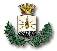 Comune di CarboniaProvincia del Sud SardegnaDICHIARAZIONE DI FINE LAVORI PER TAGLIO STRADALENUMERO E DATA DI PROTOCOLLO GENERALENUMERO E DATA DI PROTOCOLLO GENERALENUMERO E DATA DI PROTOCOLLO GENERALEDICHIARAZIONE DI FINE LAVORI PER TAGLIO STRADALERISERVATO ALL'UFFICIO TECNICORISERVATO ALL'UFFICIO TECNICORISERVATO ALL'UFFICIO TECNICODICHIARAZIONE DI FINE LAVORI PER TAGLIO STRADALEIstanza n°Annodel